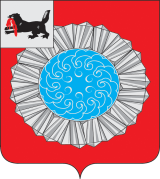 АДМИНИСТРАЦИЯ  МУНИЦИПАЛЬНОГО ОБРАЗОВАНИЯ  СЛЮДЯНСКИЙ РАЙОНП О С Т А Н О В Л Е Н И Ег. Слюдянкаот   «20» февраля 2016 года  № 50.  .Об утверждении  Положения оборганизации транспортного обслуживаниянаселения в муниципальном образовании Слюдянский район.В целях создания условий для предоставления транспортных услуг населению и организации транспортного обслуживания населения между поселениями в границах муниципального образования Слюдянский район, в соответствии с Федеральным законом от 08. ноября 2007 года № 259-ФЗ "Устав автомобильного транспорта и городского наземного электрического транспорта", статьей 6 Федерального закона от 10 декабря 1995 года  № 196-ФЗ "О безопасности дорожного движения", Федеральным законом от 13 июля  2015 года  № 220-ФЗ "Об организации регулярных перевозок пассажиров и багажа автомобильным транспортом и городским наземным электрическим транспортом в Российской Федерации и о внесении изменений в отдельные законодательные акты Российской Федерации", руководствуясь Федеральным законом от 06 октября 2003 года № 131-ФЗ "Об общих принципах организации местного самоуправления в Российской Федерации", руководствуясь статьями 7.1, 38, 47  Устава муниципального образования Слюдянский район, зарегистрированного постановлением Губернатора Иркутской области от 30 июня  2005 года  № 303-п, регистрационный № 14-3,ПОСТАНОВЛЯЮ: Утвердить Положение о порядке организации транспортного обслуживания населения в муниципальном образовании Слюдянский район, согласно приложению  к настоящему постановлению. Признать утратившими силу: постановление администрации муниципального образования Слюдянский район от 09.04.2010 г. № 376 « О создании комиссии по обследованию автобусных маршрутов пригородного сообщения на территории муниципального образования Слюдянский район»; постановление администрации муниципального образования Слюдянский район от 30.06.2009 г. № 593  "Об организации регулярных пассажирских перевозок автомобильным транспортом между поселениями в границах муниципального образования Слюдянский район".Опубликовать настоящее постановление в специальном выпуске газеты «Славное море», а также разместить на официальном сайте администрации муниципального образования Слюдянский район в разделе «муниципальные правовые акты» - «постановления». Контроль за исполнением настоящего постановления  возложить на вице-мэра, первого заместителя мэра муниципального образования Слюдянский район  Ю.Н. Азорина.Мэр муниципального образованияСлюдянский район							                                А.В. Должиков   Приложение к постановлению администрацииМО Слюдянский районот  20.02.2016 г.  № 50.    ПОЛОЖЕНИЕОБ ОРГАНИЗАЦИИ ТРАНСПОРТНОГО ОБСЛУЖИВАНИЯ НАСЕЛЕНИЯ В МУНИЦИПАЛЬНОМ ОБРАЗОВАНИИ  СЛЮДЯНСКИЙ РАЙОНГлава 1. ОБЩИЕ ПОЛОЖЕНИЯ1.1. Положение о порядке организации транспортного обслуживания населения в муниципальном образовании Слюдянский район (далее по тексту - Положение) разработано в соответствии с Федеральным законом от 06 октября 2003 года  № 131-ФЗ "Об общих принципах организации местного самоуправления в Российской Федерации", Федеральным законом от 13 июля 2015 года  № 220-ФЗ "Об организации регулярных перевозок пассажиров и багажа автомобильным транспортом и городским наземным электрическим транспортом в Российской Федерации и о внесении изменений в отдельные законодательные акты Российской Федерации", Федеральным законом от 10 декабря 1995 года № 196-ФЗ "О безопасности дорожного движения", Федеральным законом от 08 ноября 2007 года № 259-ФЗ "Устав автомобильного транспорта и городского наземного электрического транспорта",    Законом Иркутской области от 28 декабря  2015 года  № 145-ОЗ «Об отдельных вопросах организации регулярных перевозок пассажиров и багажа автомобильным транспортом и городским наземным электрическим транспортом в иркутской области»,  постановлением Правительства Российской Федерации от 14 февраля 2009 года  № 112 "Об утверждении Правил перевозок пассажиров и багажа автомобильным транспортом и городским наземным электрическим транспортом".1.2. Настоящее Положение регулирует отношения в сфере организации межпоселенческих регулярных перевозок пассажиров и багажа автомобильным  транспортом в муниципальном образовании Слюдянский район  (далее - регулярные перевозки), в том числе отношения, связанные с установлением новых, изменением, отменой муниципальных маршрутов регулярных перевозок, проведением конкурсов на право осуществления регулярных перевозок юридическими лицами и индивидуальными предпринимателями,  а также с организацией контроля за осуществлением регулярных перевозок.1.3. В настоящем положении используются понятия (термины), установленные Федеральным законом от 08 ноября 2007 года  № 259-ФЗ «Устав автомобильного транспорта и городского наземного электрического транспорта», Правилами перевозок пассажиров и багажа автомобильным транспортом и городским наземным электрическим транспортом, утвержденными Постановлением Правительства Российской Федерации от 14 февраля 2009 года № 112, Федеральным законом от 13 июля 2015 года № 220-ФЗ «Об организации регулярных перевозок пассажиров и багажа автомобильным транспортом и городским наземным электрическим транспортом в Российской Федерации и о внесении изменений в отдельные законодательные акты Российской Федерации».Глава 2. ОРГАНИЗАЦИЯ РЕГУЛЯРНЫХ ПЕРЕВОЗОК2.1. Организация регулярных перевозок включает следующее:1) установление, изменение и отмена муниципальных маршрутов, присвоение им порядковых номеров, а также вида регулярных перевозок по указанным маршрутам (по регулируемым тарифам или по нерегулируемым тарифам);2) установление порядка внесения сведений об изменении вида регулярных перевозок в реестр муниципальных маршрутов регулярных перевозок в Иркутской области (далее - реестр муниципальных маршрутов);3) ведение реестра муниципальных маршрутов;4) установление порядка размещения извещения о проведении открытого конкурса на официальном сайте уполномоченного органа в информационно-телекоммуникационной сети "Интернет", в том числе внесения изменений в извещение о проведении открытого конкурса;5) установление требований к содержанию, в том числе к описанию, предложения участника открытого конкурса, к форме и составу заявки на участие в открытом конкурсе;6) размещение извещения о проведении открытого конкурса на официальном сайте уполномоченного органа в информационно-телекоммуникационной сети "Интернет";7) проведение открытого конкурса;8) выдача, переоформление свидетельства об осуществлении перевозок по муниципальному маршруту регулярных перевозок, прекращение его действия, а также обращение в суд с заявлением о прекращении действия свидетельства об осуществлении перевозок по муниципальному маршруту регулярных перевозок;9) выдача и переоформление карты муниципального маршрута.2.2. Органом, уполномоченным на осуществление функции по организации регулярных перевозок на территории муниципального образования Слюдянский район  является администрация района в лице Управления социально-экономического развития  (далее по тексту - Управление).Глава 3. ПОРЯДОК УСТАНОВЛЕНИЯ, ИЗМЕНЕНИЯ И ОТМЕНЫМАРШРУТОВ РЕГУЛЯРНЫХ ПЕРЕВОЗОК3.1. Установление новых, изменение, отмена существующих маршрутов осуществляется постановлением администрации муниципального образования Слюдянский район (далее – администрация района),  акта комиссии по обследованию маршрутов. Установление новых, изменение, отмена существующих маршрутов может осуществляется по инициативе администрации района или по предложению перевозчика, направляемом в письменном виде  по предложенной форме, утвержденной федеральным органом исполнительной власти, осуществляющим функции по выработке государственной политики и нормативно-правовому регулированию в сфере транспорта,  в Управление.3.2. При установлении новых, изменении, отмене маршрутов постановлением администрации района создается комиссия по обследованию маршрутов, с целью оценки соответствия технического состояния и уровня содержания автомобильных дорог, улиц, искусственных сооружений, их инженерного оборудования требованиям безопасности дорожного движения, в случае отмены - установления факта снижения пассажиропотока.  В состав комиссии входят представители Управления, Государственной инспекции безопасности дорожного движения управления Министерства внутренних дел России по Слюдянскому району (далее по тексту - ГИБДД УМВД России по Слюдянскому району), перевозчик, представители дорожных служб  (по согласованию).3.3. Соответствие состояния маршрутов требованиям безопасности дорожного движения определяется комиссией по обследованию маршрутов на основании:1) информации о маршруте, предоставляемой Управлением;2) данных о дорожных условиях на маршруте (параметрах и состоянии проезжей части, обочин, железнодорожных переездов, наличии средств организации движения и т.п.), выявленные комиссией при обследовании;3) сведений о местах концентрации дорожно-транспортных происшествий, их причинах, представляемых ГИБДД УМВД России по Слюдянскому району;4) данных непосредственного обследования маршрута путем визуального осмотра и инструментальных измерений в процессе проведения комиссией контрольного проезда по маршруту.3.4. Комиссия по обследованию маршрутов в течение 30 дней со дня поступления информации от Управления проводит обследование устанавливаемого нового, изменяемого или отменяемого маршрута. Результаты обследования оформляются актом комиссии, в котором дается заключение комиссии о возможности установления нового, изменения или отмены маршрута.3.5. Новые маршруты устанавливаются при невозможности организации перевозки пассажиров путем изменения схем движения существующих маршрутов и при наличии условий, обеспечивающих безопасность движения.3.6. Для принятия решения о целесообразности установления нового или изменения маршрутов, разработанных перевозчиками самостоятельно, последние представляют в администрацию района:1)  схему маршрута;2) пояснительную записку с технико-экономическим обоснованием целесообразности открытия маршрута;3) описание расположения мест начальных и конечных пунктов маршрутов;4) схему выбора местоположения конечных, промежуточных и начальных остановочных пунктов в соответствии с действующими нормативными документами, при этом должны быть соблюдены условия максимального обеспечения удобства пассажиров, безопасности движения транспортных средств и пешеходов в зонах остановок с учетом рекомендаций ГИБДД УМВД России по Слюдянскому району. Местоположение конечных, промежуточных и начальных остановочных пунктов определяется, закрепляется  в результате комиссионного обследования в соответствии с п. 3.4 настоящего Положения;5) данные о категории, виде, классе и вместимости транспортных средств, соответствующих виду перевозок, планируемых для работы на данном маршруте.3.7. Решение об установлении нового, изменении или отмене маршрута принимается администрацией района на основании акта комиссии по обследованию маршрутов в течение 30 календарных дней со дня составления акта комиссией. На основании принятого решения перевозчиком составляется паспорт на устанавливаемый новый маршрут или вносится изменение в паспорт существующего маршрута, разрабатывается расписание движения пассажирского транспорта по маршрутам регулярных перевозок, которое является неотъемлемой частью Паспорта маршрута. Паспорт маршрута или изменение в паспорт согласовывается и утверждается администрацией района в течение 10 рабочих дней со дня принятия решения об установлении нового, изменении или отмене маршрута.3.8. Вновь устанавливаемому маршруту присваивается номер, и он включается в реестр маршрутов регулярных перевозок.3.9. Маршруты регулярных перевозок могут совпадать на отдельных участках пути следования транспортного средства. 3.10. Муниципальный маршрут регулярных перевозок считается установленным или измененным со дня включения предусмотренных подпунктами 1 - 10 пункта 9.1 главы 9   настоящего Положения сведений о данном маршруте в реестр муниципальных маршрутов регулярных перевозок или изменения таких сведений в этом реестре.3.11. Администрация района, принимая  решения об отмене муниципального маршрута регулярных перевозок, уведомляет об указанном решении юридических лиц, индивидуальных предпринимателей, уполномоченного участника договора простого товарищества, осуществляющих регулярные перевозки по муниципальному маршруту регулярных перевозок, не позднее 180 дней до дня вступления указанных решений в силу. Инициатором отмены маршрута может выступать перевозчик на основании письменного заявления.3.12. Муниципальный маршрут регулярных перевозок считается отмененным со дня исключения сведений о данном маршруте из реестра муниципальных маршрутов регулярных перевозок.3.17. Информация об установлении нового, изменении или отмене маршрута доводится Управлением до сведения населения муниципального образования Слюдянский район в печатном средстве массовой информации, учрежденном органом местного самоуправления для опубликования муниципальных правовых актов, а также на официальном сайте муниципального образования Слюдянский район в информационно-телекоммуникационной сети "Интернет" не позднее чем за 10 дней до момента начала их осуществления или отмены маршрутов.Глава 4. ОРГАНИЗАЦИЯ РЕГУЛЯРНЫХ ПЕРЕВОЗОК ПО РЕГУЛИРУЕМЫМ ТАРИФАМ4.1. В целях обеспечения доступности транспортных услуг для населения администрация района устанавливает муниципальные маршруты регулярных перевозок для осуществления перевозок по регулируемым тарифам.4.2. Осуществление регулярных перевозок по регулируемым тарифам по муниципальным маршрутам обеспечивается посредством заключения администрацией района муниципальных контрактов в порядке, установленном Федеральным законом “O контрактной системе в сфере закупок товаров, работ, услуг для обеспечения государственных и муниципальных нужд”, с учетом положений Федерального закона «Об организации регулярных перевозок пассажиров и багажа автомобильным транспортом и городским наземным электрическим транспортом в Российской Федерации и о внесении изменений в отдельные законодательные акты Российской Федерации».4.4. Предметом муниципального контракта является выполнение юридическим лицом, индивидуальным предпринимателем, с которыми заключен муниципальный контракт (далее - подрядчик), работа, связанная с осуществлением регулярных перевозок по регулируемым тарифам, в соответствии с требованиями, установленными муниципальным заказчиком.         4.5. Муниципальный заказчик выдает на срок действия муниципального контракта карты маршрута регулярных перевозок в соответствии с максимальным количеством транспортных средств, необходимых для исполнения соответствующего контракта.4.6. Регулируемые тарифы на перевозки по муниципальным маршрутам регулярных перевозок утверждает администрация района постановлением в соответствии  с действующим законодательством Иркутской области. Глава 5. ОРГАНИЗАЦИЯ РЕГУЛЯРНЫХ ПЕРЕВОЗОК ПО НЕРЕГУЛИРУЕМЫМ ТАРИФАМ5.1. Наряду с указанными в главе 4 настоящего Положения маршрутами регулярных перевозок администрация района устанавливает в границах двух и более поселений, находящихся в границах  района, муниципальные маршруты регулярных перевозок для осуществления регулярных перевозок по нерегулируемым тарифам.5.2. Право осуществления регулярных перевозок по нерегулируемым тарифам по муниципальному маршруту регулярных перевозок подтверждается свидетельством об осуществлении перевозок по соответствующему маршруту регулярных перевозок и картами соответствующего маршрута регулярных перевозок.5.3. Карта муниципального маршрута регулярных перевозок выдается на каждое транспортное средство, используемое для регулярных перевозок по соответствующему маршруту. Количество таких карт должно соответствовать максимальному количеству транспортных средств, указанному в соответствующем реестре маршрутов регулярных перевозок в отношении этого маршрута.5.4. Органы местного самоуправления в соответствии со статьей 20 Федерального закона от 13 июля 2015 года № 220-ФЗ «Об организации регулярных перевозок пассажиров и багажа автомобильным транспортом и городским наземным электрическим транспортом в Российской Федерации и о внесении изменений в отдельные законодательные акты Российской федерации», при наличии бюджетного финансирования, вправе предоставить отдельным категориям граждан за счет средств местных бюджетов льготы на проезд при осуществлении регулярных перевозок по нерегулируемым тарифам по муниципальным маршрутам регулярных перевозок при условии согласования с юридическим лицом, индивидуальным предпринимателем, участниками договора простого товарищества, которым выдано свидетельство об осуществлении перевозок по соответствующему маршруту, размеров компенсации недополученных доходов, связанных с предоставлением таких льгот.Глава 6. ИЗМЕНЕНИЕ ВИДА РЕГУЛЯРНЫХ ПЕРЕВОЗОК6.1. Администрация района, установившая  муниципальный маршрут регулярных перевозок, в отношении которого принято решение об изменении вида регулярных перевозок, обязана уведомить об этом решении юридическое лицо, индивидуального предпринимателя, уполномоченного участника договора простого товарищества, осуществляющих регулярные перевозки по муниципальному маршруту регулярных перевозок, не позднее 180 дней до дня вступления указанного решения в силу.6.3. Сведения об изменении вида регулярных перевозок вносятся в реестр муниципальных маршрутов регулярных перевозок в порядке, установленном главой 9.Глава 7. ВЫДАЧА СВИДЕТЕЛЬСТВА ОБ ОСУЩЕСТВЛЕНИИ ПЕРЕВОЗОК ПО МУНИЦИПАЛЬНОМУ МАРШРУТУ РЕГУЛИРУЕМЫХ ПЕРЕВОЗОК И КАРТ СООТВЕТСТВУЮЩЕГО МАРШРУТА7.1. Свидетельство об осуществлении перевозок по муниципальному маршруту регулярных перевозок и карты соответствующего маршрута выдаются администрацией района, установившей данные маршруты.7.2. Свидетельство об осуществлении перевозок по муниципальному маршруту регулярных перевозок и карты соответствующего маршрута выдаются по результатам открытого конкурса на право осуществления перевозок по маршруту регулярных перевозок (далее - открытый конкурс) при наличии хотя бы одного из следующих обстоятельств:1) данное свидетельство предназначено для осуществления регулярных перевозок по новому маршруту, за исключением маршрута, установленного в целях обеспечения транспортного обслуживания населения в условиях чрезвычайной ситуации;2) данное свидетельство предназначено для осуществления регулярных перевозок после прекращения действия свидетельства об осуществлении перевозок по маршруту регулярных перевозок, указанного в подпункте 1 пункта 7.3 настоящей главы;3) в случае, если в соответствии с главой 7 настоящего Положения в отношении данного маршрута принято решение о прекращении регулярных перевозок по регулируемым тарифам и начале осуществления регулярных перевозок по нерегулируемым тарифам.7.3. Без проведения открытого конкурса свидетельство об осуществлении перевозок по муниципальному маршруту регулярных перевозок и карты соответствующего маршрута выдаются в случае, если они предназначены для осуществления регулярных перевозок:1) после наступления предусмотренных подпунктами 1 и 2 пункта 12.1 главы 12 настоящего Положения обстоятельств и до начала осуществления регулярных перевозок в соответствии с новым свидетельством об осуществлении перевозок по маршруту регулярных перевозок, выданным по результатам проведения открытого конкурса;2) по маршруту регулярных перевозок, установленному в целях обеспечения транспортного обслуживания населения в условиях чрезвычайной ситуации.7.4. По результатам открытого конкурса свидетельство об осуществлении перевозок по маршруту регулярных перевозок и карты маршрута регулярных перевозок выдаются победителю этого конкурса, а в случае, если этот конкурс был признан не состоявшимся в связи с тем, что только одна заявка на участие в этом конкурсе была признана соответствующей требованиям конкурсной документации, - юридическому лицу, индивидуальному предпринимателю или уполномоченному участнику договора простого товарищества, подавшим такую заявку на участие в открытом конкурсе.7.5. По результатам открытого конкурса свидетельство об осуществлении перевозок по маршруту регулярных перевозок и карты маршрута регулярных перевозок выдаются в течение 10 дней со дня проведения открытого конкурса на срок не менее чем 5 лет. Если до истечения срока их действия не наступят обстоятельства, предусмотренные подпунктами 1 – 4 пункта 12.1 главы 12  настоящего Положения, действие указанного свидетельства об осуществлении перевозок по маршруту регулярных перевозок и карт маршрута регулярных перевозок продлевается на срок не менее чем 5 лет. Количество таких продлений не ограничивается. Продление указанных свидетельства об осуществлении перевозок по маршруту регулярных перевозок и карт маршрута регулярных перевозок на меньший срок допускается в случае, если по истечении этого срока в соответствии с документом планирования регулярных перевозок предусматривается отмена маршрута регулярных перевозок.7.6. Без проведения открытого конкурса свидетельство об осуществлении перевозок по маршруту регулярных перевозок и карты маршрута регулярных перевозок выдаются один раз на срок, который не может превышать 180 дней, в день наступления обстоятельств, которые явились основанием для их выдачи.Глава 8. ОТКРЫТЫЙ КОНКУРС8.1. Предметом открытого конкурса является право на получение свидетельства об осуществлении перевозок по одному или нескольким муниципальным маршрутам регулярных перевозок.8.2. Открытый конкурс проводится Управлением, установившим муниципальный маршрут регулярных перевозок (далее - организатор открытого конкурса).8.3. Открытый конкурс объявляется его организатором в следующие сроки:1) не позднее чем через 90 дней со дня установления муниципального маршрута регулярных перевозок в случае, если соответствующий маршрут установлен после дня вступления в силу  Федерального закона от 13 июля 2015 года № 220-ФЗ «Об организации регулярных перевозок пассажиров и багажа автомобильным транспортом и городским наземным электрическим транспортом в Российской Федерации и о внесении изменений в отдельные законодательные акты Российской федерации»;2) не позднее чем через 30 дней со дня наступления обстоятельств, предусмотренных пунктами 1 - 3 части 1 статьи 29 Федерального закона от 13 июля 2015 года № 220-ФЗ «Об организации регулярных перевозок пассажиров и багажа автомобильным транспортом и городским наземным электрическим транспортом в Российской Федерации и о внесении изменений в отдельные законодательные акты Российской федерации».8.4. Порядок извещения о проведении открытого конкурса, оценки и сопоставления заявок на участие в открытом конкурсе,  требования к участникам открытого конкурса разрабатываются и утверждаются постановлением администрации района. 8.4. Юридическое лицо, индивидуальный предприниматель, уполномоченный участник договора простого товарищества, получившие право на получение свидетельства об осуществлении перевозок по маршруту регулярных перевозок по результатам открытого конкурса, обязаны приступить к осуществлению предусмотренных данным свидетельством регулярных перевозок не позднее чем через 60 дней со дня проведения открытого конкурса.Глава 9. ПОРЯДОК ВЕДЕНИЯ РЕЕСТРА МУНИЦИПАЛЬНЫХ МАРШРУТОВ РЕГУЛЯРНЫХ ПЕРЕВОЗОК   9.1.  В реестр муниципальных маршрутов регулярных перевозок должны быть включены следующие сведения:1) регистрационный номер муниципального маршрута регулярных перевозок в реестре муниципальных маршрутов регулярных перевозок;2) порядковый номер муниципального маршрута регулярных перевозок, который присвоен ему установившим данный маршрут уполномоченным органом;3) наименование муниципального маршрута регулярных перевозок в виде наименований начального остановочного пункта и конечного остановочного пункта по муниципальному маршруту регулярных перевозок или в виде наименований поселений, в границах которых расположены начальный остановочный пункт и конечный остановочный пункт по данному маршруту;4) наименования промежуточных остановочных пунктов по муниципальному маршруту регулярных перевозок или наименования поселений, в границах которых расположены промежуточные остановочные пункты;5) наименования улиц, автомобильных дорог, по которым предполагается движение транспортных средств между остановочными пунктами по муниципальному маршруту регулярных перевозок;6) протяженность муниципального маршрута регулярных перевозок;7) порядок посадки и высадки пассажиров (только в установленных остановочных пунктах или, если это не запрещено Федеральным законом от 13.07.2015 г. № 220-ФЗ «Об организации регулярных перевозок пассажиров и багажа автомобильным транспортом и городским наземным электрическим транспортом в Российской Федерации и о внесении изменений в отдельные законодательные акты Российской Федерации», в любом не запрещенном правилами дорожного движения месте по маршруту регулярных перевозок);8) вид регулярных перевозок;9) виды транспортных средств и классы транспортных средств, которые используются для перевозок по муниципальному маршруту регулярных перевозок, максимальное количество транспортных средств каждого класса;10) экологические характеристики транспортных средств, которые используются для перевозок по муниципальному маршруту регулярных перевозок;11) дата начала осуществления регулярных перевозок;12) наименование, место нахождения юридического лица, фамилия, имя и, если имеется, отчество индивидуального предпринимателя (в том числе участников договора простого товарищества), осуществляющих перевозки по муниципальному маршруту регулярных перевозок;14) иные требования, предусмотренные законодательством Российской Федерации, Иркутской области.9.2. Сведения, включенные в реестр муниципальных маршрутов регулярных перевозок, размещаются на официальном сайте муниципального образования Слюдянский район в информационно-телекоммуникационной сети «Интернет» и являются доступными для ознакомления без взимания платы.Глава 10. ОФОРМЛЕНИЕ, ПЕРЕОФОРМЛЕНИЕ СВИДЕТЕЛЬСТВА ОБ ОСУЩЕСТВЛЕНИИ ПЕРЕВОЗОК ПО МАРШРУТУ РЕГУЛЯРНЫХ ПЕРЕВОЗОК10.1. Свидетельство об осуществлении перевозок по маршруту регулярных перевозок оформляется на бланке или в виде электронной карты.10.2. Бланк свидетельства об осуществлении перевозок по маршруту регулярных перевозок является документом строгой отчетности, защищенным от подделки.10.3. Форма бланка свидетельства об осуществлении перевозок по маршруту регулярных перевозок и порядок его заполнения утверждаются федеральным органом исполнительной власти, осуществляющим функции по выработке государственной политики и нормативно-правовому регулированию в сфере транспорта, с учетом положений Федерального закона от 13 июля 2015 года № 220-ФЗ «Об организации регулярных перевозок пассажиров и багажа автомобильным транспортом и городским наземным электрическим транспортом в Российской Федерации и о внесении изменений в отдельные законодательные акты Российской федерации».10.4. В свидетельстве об осуществлении перевозок по маршруту регулярных перевозок указываются следующие сведения:1) наименование уполномоченного органа местного самоуправления, выдавшего данное свидетельство;2) учетная серия и номер свидетельства об осуществлении перевозок по маршруту регулярных перевозок;3) регистрационный номер маршрута регулярных перевозок в реестре маршрутов регулярных перевозок;4) порядковый номер маршрута регулярных перевозок, который присвоен администрацией района, установившей данный маршрут;5) наименование маршрута регулярных перевозок в виде наименований начального остановочного пункта и конечного остановочного пункта по маршруту регулярных перевозок;6) наименование, место нахождения (для юридического лица), фамилия, имя и, если имеется, отчество (для индивидуального предпринимателя), идентификационный номер налогоплательщика, который осуществляет перевозки по данному маршруту;7) наименования промежуточных остановочных пунктов по маршруту регулярных перевозок или наименования поселений, в границах которых расположены промежуточные остановочные пункты по данному маршруту;8) наименования улиц, автомобильных дорог, по которым предполагается движение транспортных средств между остановочными пунктами по маршруту регулярных перевозок;9) порядок посадки и высадки пассажиров (только в установленных остановочных пунктах или в любом не запрещенном правилами дорожного движения месте по маршруту регулярных перевозок);10) экологические характеристики транспортных средств, которые используются для перевозок по маршруту регулярных перевозок;11) виды транспортных средств и классы транспортных средств, которые используются для перевозок по маршруту регулярных перевозок, максимальное количество транспортных средств каждого класса;12) срок действия свидетельства об осуществлении перевозок по маршруту регулярных перевозок, если в соответствии с настоящим Положением оно выдано на ограниченный срок;13) характеристики транспортных средств, влияющие на качество регулярных перевозок, если такие характеристики предусмотрены муниципальным контрактом, требованиями к осуществлению регулярных перевозок по нерегулируемым тарифам либо конкурсной заявкой юридического лица, индивидуального предпринимателя или уполномоченного участника договора простого товарищества, которым выдается свидетельство об осуществлении перевозок по маршруту регулярных перевозок.10.5. Расписание указывается в приложении к свидетельству об осуществлении перевозок по маршруту регулярных перевозок. В случае изменения расписания переоформление свидетельства об осуществлении перевозок по маршруту регулярных перевозок не требуется.10.6. Если свидетельство об осуществлении перевозок по маршруту регулярных перевозок выдается уполномоченному участнику договора простого товарищества, сведения, предусмотренные подпунктом 6 пункта 9.4 главы 9, указываются в отношении каждого участника договора простого товарищества.10.7. Свидетельство об осуществлении перевозок по маршруту регулярных перевозок, выданное юридическому лицу, индивидуальному предпринимателю, уполномоченному участнику договора простого товарищества, подлежит переоформлению в случае продления срока его действия, изменения маршрута регулярных перевозок, реорганизации юридического лица в форме преобразования, изменения его наименования, адреса места нахождения, а также в случае изменения места жительства индивидуального предпринимателя.10.8. Переоформление свидетельства об осуществлении перевозок по маршруту регулярных перевозок осуществляется администрацией района выдавшей такое свидетельство в течение 5 дней со дня обращения с соответствующим заявлением юридического лица, индивидуального предпринимателя, уполномоченного участника договора простого товарищества, которым было выдано данное свидетельство.Глава 11.  ПОРЯДОК ОФОРМЛЕНИЯ, ПЕРЕОФОРМЛЕНИЯ КАРТЫ МАРШРУТА  РЕГУЛЯРНЫХ  ПЕРЕВОЗОК  11.1. Карта маршрута регулярных перевозок оформляется на бланке или в форме электронной карты.11.2. Бланк карты маршрута регулярных перевозок является документом строгой отчетности, защищенным от подделки.11.3. Форма бланка карты маршрута регулярных перевозок и порядок его заполнения утверждаются федеральным органом исполнительной власти, осуществляющим функции по выработке государственной политики и нормативно-правовому регулированию в сфере транспорта, с учетом положений Федерального закона от 13 июля 2015 года № 220-ФЗ «Об организации регулярных перевозок пассажиров и багажа автомобильным транспортом и городским наземным электрическим транспортом в Российской Федерации и о внесении изменений в отдельные законодательные акты Российской федерации».11.4. В карте маршрута регулярных перевозок указываются следующие сведения:1) наименование уполномоченного органа местного самоуправления, выдавшего карту маршрута регулярных перевозок;2) учетный номер карты маршрута регулярных перевозок;3) регистрационный номер маршрута регулярных перевозок в реестре маршрутов регулярных перевозок;4) порядковый номер маршрута регулярных перевозок, который присваивается установившей данный маршрут администрацией района;5) наименование маршрута регулярных перевозок в виде наименований начального остановочного пункта и конечного остановочного пункта по маршруту регулярных перевозок;6) наименование, место нахождения (для юридического лица), фамилия, имя и, если имеется, отчество (для индивидуального предпринимателя), идентификационный номер налогоплательщика, который осуществляет перевозки по данному маршруту;7) вид транспортного средства и класс транспортного средства;8) экологические характеристики транспортного средства;9) срок действия карты маршрута регулярных перевозок, если в соответствии с настоящим Положением она выдана на ограниченный срок;10) характеристики транспортного средства, влияющие на качество регулярных перевозок, если такие характеристики предусмотрены муниципальным контрактом, требованиями к осуществлению регулярных перевозок по нерегулируемым тарифам либо конкурсной заявкой юридического лица, индивидуального предпринимателя или уполномоченного участника договора простого товарищества, которым выдано свидетельство об осуществлении перевозок по маршруту регулярных перевозок.11.5. Если карта маршрута регулярных перевозок выдается одному из участников договора простого товарищества, сведения, предусмотренные подпунктом 6 части 11.4 настоящей главы, указываются в отношении каждого участника договора простого товарищества.11.6. Карта маршрута регулярных перевозок, выданная юридическому лицу, индивидуальному предпринимателю или одному из участников договора простого товарищества, подлежит переоформлению в случае продления срока ее действия, изменения в установленном порядке класса или характеристик транспортного средства, реорганизации юридического лица в форме преобразования, изменения его наименования, адреса места нахождения, а также в случае изменения места жительства индивидуального предпринимателя.11.7. Переоформление карты маршрута регулярных перевозок осуществляется выдавшей такую карту администрацией района в течение 5 дней со дня обращения с соответствующим заявлением юридического лица, индивидуального предпринимателя или уполномоченного участника договора простого товарищества, которым выдана данная карта.Глава 12. ПОРЯДОК ПРЕКРАЩЕНИЯ ИЛИ ПРИОСТАНОВЛЕНИЯ ДЕЙСТВИЯ СВИДЕТЕЛЬСТВА ОБ ОСУЩЕСТВЛЕНИИ ПЕРЕВОЗОК ПО МАРШРУТУ РЕГУЛЯРНЫХ ПЕРЕВОЗОК  И КАРТ МАРШРУТА РЕГУЛЯРНЫХ ПЕРЕВОЗОК12.1. Администрация района, выдавшая свидетельство об осуществлении перевозок по маршруту регулярных перевозок, прекращает действие данного свидетельства при наличии хотя бы одного из следующих обстоятельств:1) вступление в законную силу решения суда об аннулировании лицензии, имеющейся у юридического лица, индивидуального предпринимателя или хотя бы одного из участников договора простого товарищества, которым выдано данное свидетельство;2) вступление в законную силу решения суда о прекращении действия данного свидетельства;3) обращение юридического лица, индивидуального предпринимателя или уполномоченного участника договора простого товарищества, которым выдано данное свидетельство, с заявлением о прекращении действия свидетельства;4) окончание срока действия данного свидетельства в случае, если оно выдано на срок, предусмотренный пунктом  7.6 главы 7 настоящего Положения;5) вступление в силу решения об отмене маршрута регулярных перевозок;6) вступление в силу предусмотренного главой 6 настоящего Положения решения о прекращении регулярных перевозок по нерегулируемым тарифам и начале осуществления регулярных перевозок по регулируемым тарифам.12.2. По обстоятельствам, предусмотренным подпунктами 1, 2, 4, 5 и 6 пункта 12.1. настоящей главы, действие свидетельства об осуществлении перевозок по маршруту регулярных перевозок прекращается с момента наступления данных обстоятельств.12.3. По обстоятельствам, предусмотренным подпунктом 3 пункта 12.1 настоящей главы, действие свидетельства об осуществлении перевозок по маршруту регулярных перевозок прекращается по истечении 90 дней со дня поступления заявления о прекращении действия данного свидетельства в администрацию района. До истечения указанного срока юридическое лицо, индивидуальный предприниматель или уполномоченный участник договора простого товарищества, обратившиеся с таким заявлением, обязаны осуществлять регулярные перевозки, предусмотренные данным свидетельством.12.4. Юридическое лицо, индивидуальный предприниматель или уполномоченный участник договора простого товарищества, которым выдано свидетельство об осуществлении перевозок по маршруту регулярных перевозок, вправе обратиться в администрацию района, выдавшей данное свидетельство, с заявлением в письменной форме о прекращении его действия не ранее чем через 30 дней с даты начала осуществления регулярных перевозок по маршруту регулярных перевозок. Администрация района размещает на своем официальном сайте в информационно-телекоммуникационной сети "Интернет" информацию о поступлении указанного заявления в течение 10 дней со дня его поступления.12.5. Администрация района, выдавшая свидетельство, обращаются в суд с заявлением о прекращении действия свидетельства об осуществлении перевозок по маршруту регулярных перевозок при наступлении хотя бы одного из следующих обстоятельств:1) неосуществление в отсутствие чрезвычайной ситуации предусмотренных данным свидетельством перевозок по маршруту регулярных перевозок в течение более чем 3 дней подряд;2) неоднократное в течение одного года привлечение юридического лица, индивидуального предпринимателя, хотя бы одного из участников договора простого товарищества, которым выдано данное свидетельство, к административной ответственности за совершение при осуществлении предусмотренных этим свидетельством перевозок административных правонарушений, указанных в частях 3 - 5 статьи 11.33 Кодекса Российской Федерации об административных правонарушениях;3) расторжение договора простого товарищества (в случае, если данное свидетельство выдано участникам договора простого товарищества);4) иные обстоятельства, предусмотренные законодательством Российской Федерации, Иркутской области.12.6. Действие карт маршрута регулярных перевозок прекращается со дня прекращения действия свидетельства об осуществлении перевозок по данному маршруту, а в случае, если регулярные перевозки осуществляются в соответствии с муниципальным контрактом, со дня прекращения действия данного контракта.12.7. Действие свидетельства об осуществлении перевозок по маршруту регулярных перевозок, действие карт маршрута регулярных перевозок, выданных для осуществления регулярных перевозок по нерегулируемым тарифам, приостанавливаются в случае приостановления действия лицензии на осуществление деятельности по перевозке пассажиров автомобильным транспортом.Глава 13. КОНТРОЛЬ ЗА ОСУЩЕСТВЛЕНИЕМ РЕГУЛЯРНЫХ ПЕРЕВОЗОК13.1. Контроль за выполнением условий муниципального контракта или свидетельства об  осуществлении  перевозок  по  маршруту  регулярных  перевозок  организуется администрацией муниципального образования Слюдянский район. 13.2. Юридическое лицо, индивидуальный предприниматель, уполномоченный участник договора  простого  товарищества,  с  которыми  заключен  муниципальный  контракт  либо которым  выдано  свидетельство  об  осуществлении  перевозок  по  маршруту  регулярных перевозок, обязаны направлять в администрацию муниципального образования Слюдянский район ежеквартальные отчеты об осуществлении регулярных перевозок.  Глава 14. ЗАКЛЮЧИТЕЛЬНЫЕ И ПЕРЕХОДНЫЕ ПОЛОЖЕНИЯ14.1. На время действия переходного периода до даты выдачи юридическим лицам, индивидуальным предпринимателям, которые осуществляют регулярные перевозки, не оплачиваемые за счет средств бюджетов, по маршрутам, включенным в реестр муниципальных маршрутов,  свидетельств об осуществлении  регулярных перевозок и новых карт маршрутов, условия ранее заключенных Соглашений об организации регулярных пассажирских перевозок автомобильным транспортом между поселениями в границах муниципального образования Слюдянский район  являются действительными и обязательными для исполнения сторонами соглашения, в части, не противоречащей положениям Федерального закона от 13 июля 2015 года №220-ФЗ.14.2. В случае непредставления в установленный срок юридическими лицами, индивидуальными предпринимателями, которые осуществляют регулярные перевозки по маршрутам на основании  заключенных Соглашений об организации регулярных пассажирских перевозок автомобильным транспортом между поселениями в границах муниципального образования Слюдянский район на регулярных муниципальных маршрутах сведений,  предусмотренных ч.1 ст.39 Федерального закона от 13 июля 2015 года №220-ФЗ, ранее заключенные договоры на право осуществления пассажирских перевозок автомобильным транспортом общего пользования на регулярных муниципальных маршрутах расторгаются по инициативе администрации района.14.3. В случае выявления в ходе проверки администрацией района фактов представления юридическим лицом, индивидуальным предпринимателем, которыми осуществляются регулярные перевозки по муниципальному маршруту на основании заключенного Соглашения об организации регулярных пассажирских перевозок автомобильным транспортом между поселениями в границах муниципального образования Слюдянский район, недостоверных сведений, предусмотренных ч.1 ст.39 и ч.1 ст.26 Федерального закона от 13 июля 2015 года №220-ФЗ, администрация района принимает решение об отказе во включении указанных сведений в реестр муниципальных маршрутов регулярных перевозок и расторжении ранее заключенных договоров на право осуществления пассажирских перевозок автомобильным транспортом общего пользования на регулярных муниципальных маршрутах.14.4. До истечения 270 дней со дня официального опубликования Федерального закона от 13 июля 2015 года №220-ФЗ, до 08.04.2016 г. администрация района выдает юридическим лицам, индивидуальным предпринимателям, которые осуществляют регулярные перевозки, по не регулируемым тарифам, по маршрутам регулярных перевозок, включенным в соответствующие реестры, карты данных маршрутов. Указанные карты выдаются на срок, на который этим юридическим лицам, индивидуальным предпринимателям предоставлено право осуществления регулярных перевозок по данным маршрутам в соответствии с заключенными с ними Соглашениями об организации регулярных пассажирских перевозок автомобильным транспортом между поселениями в границах муниципального образования Слюдянский район, выданными им разрешениями, паспортами маршрутов регулярных перевозок или в соответствии с муниципальными нормативными правовыми актами, либо, если это право предоставлено без указания срока или срок, на который предоставлено это право, истек, до истечения одного года со дня официального опубликования Федерального закона от 13 июля 2015 года №220-ФЗ (до 14.07.2016 г.).14.5. Администрация района  до окончания срока действия указанных в пункте 14.4 настоящей главы карт:1) выдает их владельцам свидетельство об осуществлении регулярных перевозок по данному маршруту и новые карты данного маршрута. Юридическим лицам и (или) индивидуальным предпринимателям, которые совместно осуществляют регулярные перевозки по данному маршруту, свидетельство об осуществлении перевозок по данному маршруту и карты данного маршрута выдаются при условии заключения ими договора простого товарищества;2) устанавливает отдельный маршрут в отношении регулярных перевозок, осуществляемых каждым юридическим лицом, каждым индивидуальным предпринимателем, в случае, если указанные в подпункте 1 настоящего пункта регулярные перевозки осуществляются совместно не более чем тремя юридическими лицами и (или) индивидуальными предпринимателями по муниципальному маршруту регулярных перевозок и такие юридические лица, индивидуальные предприниматели отказались от заключения договора простого товарищества, а также выдает таким юридическим лицам, индивидуальным предпринимателям свидетельства об осуществлении регулярных перевозок по соответствующим установленным маршрутам регулярных перевозок и новые карты соответствующих установленных маршрутов регулярных перевозок с учетом максимального количества транспортных средств, которые ранее использовались для совместных регулярных перевозок каждым из таких юридических лиц, индивидуальных предпринимателей;3) проводит открытый конкурс на право осуществления регулярных перевозок по муниципальному маршруту регулярных перевозок в порядке, установленном настоящим Положением, в случае, если указанные в подпункте 1 настоящего пункта регулярные перевозки осуществляются совместно более чем тремя юридическими лицами и (или) индивидуальными предпринимателями по данным маршрутам и такие юридические лица, индивидуальные предприниматели отказались от заключения договора простого товарищества;14.6. Указанные в пункте 14.5 настоящей главы свидетельство об осуществлении перевозок по маршруту регулярных перевозок и новые карты маршрута регулярных перевозок выдаются на срок не менее чем пять лет и начинают действовать по истечении срока, на который юридическому лицу, индивидуальному предпринимателю были выданы карты маршрута регулярных перевозок, предусмотренные частью 14.4 настоящей главы.  Выдача свидетельства об осуществлении перевозок по маршруту регулярных перевозок и карт маршрута регулярных перевозок на меньший срок допускается в случае, если   планируется  отмена данного маршрута или изменение вида регулярных перевозок по данному маршруту. Юридическое лицо, индивидуальный предприниматель должны быть уведомлены об отмене маршрута регулярных перевозок, изменении вида регулярных перевозок не позднее чем за 180 дней до дня вступления соответствующего решения в силу.14.7. Указанные в пункте 14.5 настоящей главы свидетельство об осуществлении перевозок по маршруту регулярных перевозок и новые карты маршрута регулярных перевозок выдаются на основании заявлений, поданных в письменной форме юридическими лицами, индивидуальными предпринимателями, уполномоченными участниками договоров простого товарищества в администрацию района.14.8. При отказе юридических лиц и индивидуальных предпринимателей, которые совместно осуществляют регулярные перевозки по муниципальному маршруту, от заключения договора простого товарищества, а равно при непредставлении данного договора в администрацию района в установленный Федеральным законом от 13 июля 2015 года №220-ФЗ срок, свидетельство об осуществлении регулярных перевозок по соответствующему муниципальному маршруту  и новые карты данного маршрута не выдаются.14.9. Отказом от заключения договора простого товарищества, предусмотренным пунктом 14.5 настоящей главы, признается непредставление этого договора в администрацию района в течение 180 дней со дня официального опубликования Федерального закона от 13 июля 2015 года №220-ФЗ.14.10. В целях проведения открытого конкурса, предусмотренного пунктом 14.5 настоящей главы, допускается продление срока действия указанных в части 14.4 настоящей главы карт маршрута регулярных перевозок с сохранением на этот срок права юридического лица, индивидуального предпринимателя осуществлять регулярные перевозки по маршруту регулярных перевозок в соответствии с заключенным с ними Соглашением об организации регулярных пассажирских перевозок автомобильным транспортом между поселениями в границах муниципального образования Слюдянский район, выданными им разрешением, паспортом маршрута регулярных перевозок или в соответствии с муниципальным нормативным правовым актом не более чем на 90 дней.Вице-мэр, первый заместитель мэрамуниципального образования Слюдянский район                                                         Ю.Н. Азорин